Axiálny ventilátor VELO seriesDomáci ventilátor série VELO je zariadenie pre domáce použitie. Slúži na odvod použitého vzduchu mimo miestnosť, v ktorej sa nachádza. Domáci ventilátor, ako už názov napovedá, sa používa v domoch a bytoch, ako aj na verejných miestach. Zariadenia zo série VELO sú spoľahlivé ventilátory, ktoré sa vyznačujú odolnosťou, ale aj zaujímavým dizajnom, ktorý úspešne zapadne do každého interiéru.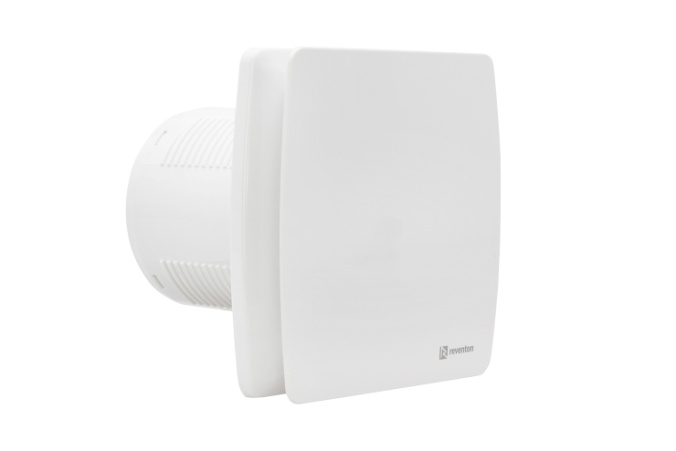 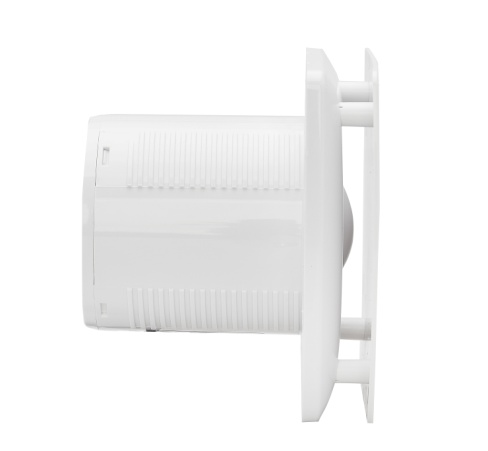 Vlastnosti zariadenia:						dve farebné prevedenia – biela/strieborná		výkonný, energeticky úsporný ventilátor				24-mesačná záruka výrobcu				vstavaná spätná klapka					tichý chodZariadenie je dostupné vo verziách:S-štandardná verziaT-verzia s časovačomverzia H so snímačom vlhkostiMS- verzia so snímačom pohybuVýkon motora: 12 – 18 W	Puzdro: ABS plast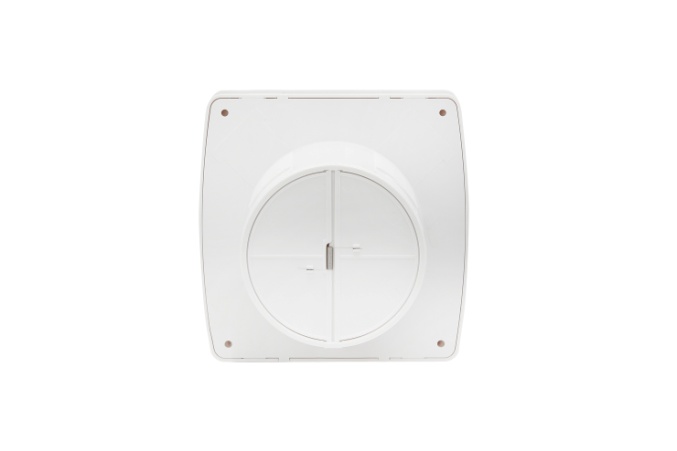 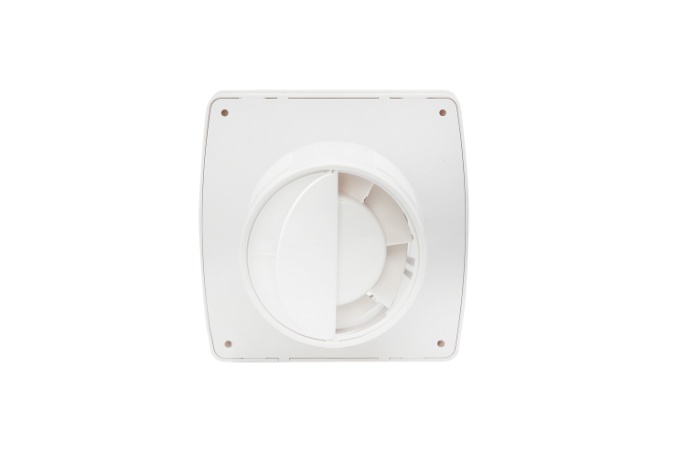 Axiálny ventilátor VELO seriesTechnické parametre: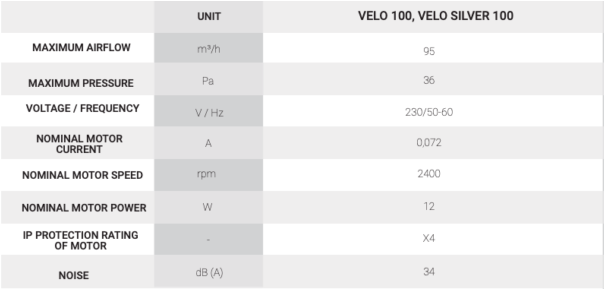 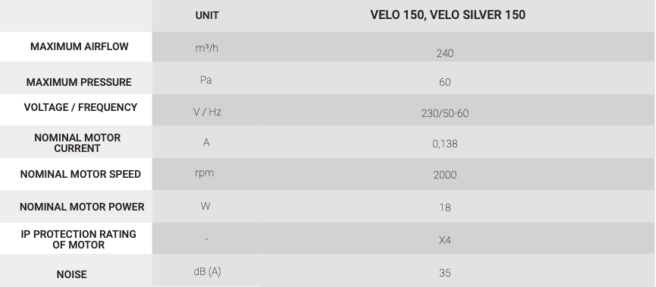 